الدعاء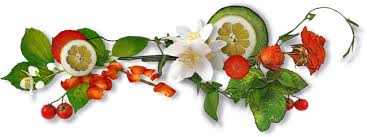 بسم الله الرحمن الرحيمالحمدلله رب العالمين وصلى اللهم وسلم وباركعلى سيدنا محمد وعلى آله وصحبة أجمعين .من أكثر الطرق فتح له الباب ومن ألح على اللهبالدعاء أستجيب له في يوم من الأيامأتهزأ بالدعاء وتزدريهولا تدري ما فعل الدعاءسهام الليل لا تخطئ ولكنلها أمد وللأمد إنقضاءالدعاء هو العبادة والدعاء هو موضوع محاضرتنااليوم الله عز وجل يقول( وَإِذَا سَأَلَكَ عِبَادِي عَنِّي فَإِنِّي قَرِيبٌ ۖأُجِيبُ دَعْوَةَ الدَّاعِ إِذَا دَعَانِ ۖ فَلْيَسْتَجِيبُوالِي وَلْيُؤْمِنُوا بِي لَعَلَّهُمْ يَرْشُدُونَ )اللهم لك الحمد حتى ترضا ولك الحمد إذا رضيتولك الحمد بعد الرضا ولك الحمد أن وهبتناالحمد سبحانك وأصلي وأسلم على أشرف خلقالله محمد ابن عبدالله عليه أفضل الصلاة وأتم التسليمأما بعد أسأل الله سبحانه وتعالى أن يجعلكل ما نقول في ميزان حسناتنا وأن يجعله خالصالوجهه الكريم لا كلام أعظم من بداية كلامالله سبحانه وتعالى يقول الله عز وجل( وَإِذَا سَأَلَكَ عِبَادِي عَنِّي )تشريف عبادي( وَإِذَا سَأَلَكَ عِبَادِي عَنِّي )كل الآيات التي بها إذا سألك ويسألونك ماذايكون الرد قل(وَيَسْأَلُونَكَ مَاذَا يُنفِقُونَ قُلِ الْعَفْوَ ۗ )( يَسْأَلُونَكَ عَنِ الْخَمْرِ وَالْمَيْسِرِ ۖ قُلْ )كلها بها قل إلا هذه الآية حينما جاء السؤالهنا في قضية الدعاء بيني وبين عباديالله سبحانه وتعالى لم يقل قل الله سبحانه وتعالىهو الذي قال(فَإِنِّي قَرِيبٌ )لكن دعنا نركز قليل لأن مشكلتنا ليست فيأننا لا نحفظ لا نحفظها والواحد يسمعها الصغيروالكبير أين المشكلة المشكلة في أني لم أفهمالآية هذه وقضية الفهم ليست بقضية إختياريةإذا أردت تعيش صح لابد تعرف ما تعمللأجل ذلك الله سبحانه وتعالى يقول(لَا تَقْرَبُوا الصَّلَاةَ )متى يارب ما أقرب الصلاة( وَأَنْتُمْ سُكَارَىٰ )لماذا ! ما المشكلة ؟(لَا تَقْرَبُوا الصَّلَاةَ وَأَنْتُمْ سُكَارَىٰ حَتَّىٰ )كلمة حتى هذه كلمة عظيمة غايه يعنيلا تفعل هذا قبل هذا( حَتَّىٰ )ماذا تحفظوا ماتقولون تحفظ الفاتحة وتحفظ السور ؟لا( حَتَّىٰ تَعْلَمُوا مَا تَقُولُون )حتى تعرف أنت ماذا تقول فنحن نريد أن نعرفماذا تقول هذه الآية حينما أسمعها وأنا خلف إمامأو أسمعها وأنا أقرأ القرآن أريد أعلم ما معناهاالله عز وجل لم يقل قل لا إله إلا الله قال( فَاعْلَمْ أَنَّهُ لَا إِلَه إِلَّا اللَّه )ماذا بعدها ؟( وَاسْتَغْفِرْ لِذَنْبِك )والله إذا عرفت ما معنى لا إله إلا الله ستجدإنك ليس مقصر ستجد إنك تحتاج تستغفرفي عدم فهمك لهذه الكلمة وبالتالي عدم تطبيقكلمقتضاها فالله سبحانه وتعالى يقول( وَإِذَا سَأَلَكَ عِبَادِي عَنِّي فَإِنِّي قَرِيبٌ )لم يقل أسمع قال( أُجِيبُ )تجيب من يارب أنا الأن فقط أخطط الآن أكلمأبو حسين أريد أتصل عليه لأنه مستحيل يتخلصموضوعه هذا إلا عن طريق أبو حسين مستحيلأنا وضعت ببالي كذا مافيها قل مافيها قلعلى طول فإن كل الآيات التي فيها أحكام قل لكنهذي بيني وبين عبادي لا أحد يحتاج وساطهأبدا قال الله عز وجل( فَإِنِّي قَرِيبٌ ۖ أُجِيبُ )سبحان الله كلام عظيم تريد تراجع في دائرةحكومية تقف ماسك طابور, فجأة الوزيريقول لك إذا تريد تعال وأجيبك الآن أخلصما معك تلتفت للذي عند الشباك لا خلاصعقلك وقلبك كله هناك لقناعتك ليس لسماعكإنه ناداك لا لمعرفتك يقين أن هذا بيده كل شيءفالوزارة إذا شاء الله كيف إذا كان قال(أُجِيبُ دَعْوَةَ الدَّاعِ )ماذا ! لم يقل إذا قلبه متعلق بفلان وفلان وذهبلفلان هذي أسباب مشروعه لكن قلبك أين متعلقوأنت تدعوا لا نضحك على أنفسنا( بَلْ الْإِنْسَان عَلَى نَفْسه بَصِيرَةوَلَوْ أَلْقَى مَعَاذِيره )يقول لك لا أنا متوكل على الله أبدا لكن فلانلايرد على هاتفه حسناً أنتهت أمورناحسناً أين قناعتك إن الله سبحانه قال(فَإِنِّي قَرِيبٌ ۖ أُجِيبُ دَعْوَةَ الدَّاعِ إِذَا )أنظر الجمال فالآيات أنظر التفصيل(إِذَا دَعَانِ )ليس إذا شتت عمره ووصى هذا وصى هذا وصىهذا وقلبه فقط من فلان الذي يستجيب الله دعاهفقط يعني لا تدعوا إلى بذل الأسباب هو هذاأعظم الأسباب التي تبذل السبب الأولهذا أعظم الأسباب هذا مشكلتنا نحن أخرجناهمن الأسباب نحن حينما نرى شخص نقول لهحسناً أدعي الله سبحانه وتعالى إلتجأ لله عزوجليقول لك حسناً وثم أعطني حل وهذا ماذا نحن عندنامشكله في الثقة فالله عزوجل يعني تخيلأنت تقول الآن أمر شيء هل ينقصك فلوس تعالعندي وأتي أنا أريد أقول لك أعطني فلوسأقول لك حسناً لا توصيني على أحد تقول أنت، بما أنك جرحته نعم أنت تقولي أريدأعطيك ماذا تريد فقط أقول ,حسناً ليس مشكلةلكن أنت وعدتني بالإجابة قلت لي أبشر الشيك سأكتبهلك إن شاء الله وسيصلك خلاص أنسى إذا أنا لمأصدقك وبدأت أبحث عن أسباب ثانيه معناهأنا ليس واثق بك وهذا الحق نحن ليس واثقينف الله لو واثقين فالله قال(فَإِنِّي قَرِيبٌ ۖ أُجِيبُ دَعْوَةَ الدَّاعِ إِذَا دَعَانِ )حسناً ما بعدها هذا الذي نحن نحفظه ثمفليستجيبوا ، أنت تريدني أستجيب لكحسناً لماذا كل ما أقول لك أفعل لا تفعلوكل أقول لك لاتفعل تفعل يعني تخيلأبو حسين لو أقول لك الآن أعطني بالله أبو حسينالورقة التي عندك أبشر ، وأعطني القلم الذي معكحسناً لو تقولي أنت أعطني ورقه تأكد أني مباشرهسأعطيك ولله المثل الأعلى حسناً لو أقول لكأعطني القلم تقول لا أعطني الورقه تقول لاثم تقول أعطني القلم الذي معك أقول لك أناطلبت منك ولم تستجب لي ولله المثل الأعلىيعني نحن نقول هذا كلام الله سبحانه وتعالىأنت تعتقد أن بعض الناس يتركون الله عزوجلوقت الرخاء وإذا جاء وقت الشدة دعوا الله عزوجللأجل ذلك قال فليستجيبوا لي حتى هذي الإستجابةلا تكفي أنا ممكن أستجيب لكن قال لي أعبد اللهوالصلاة بوقتها لكن هناك فليؤمنوا بي الثقةفالله عزوجل الإيمان هناك أشياء لا نراها الإسلامأشياء نراها صلاة زكاة حج صيام جميعها أشياءنراها ونستطيع نعملها الإيمان لا تراه يظهرمتى وقت الشدائد يظهر أنا ثقتي بالله عزوجللأجل هذا لو ترى الآن الثقة التي عند الأنبياءفي القرآن الله سبحانه لم يجعلها بالقرآن لتسليهحينما يقول الله عز وجل( لَقَدْ كَانَ فِي قَصَصِهِمْ )لم يقل نزهه ولا تسليه لا قال عبره العبره ما معناهامعناها تعبر بك من مكان إلى مكان من مكانعدم الثقة إلى مكان الثقة ما العبره هذه حينمايقول موسى عليه السلام( فَلَمَّا تَرَاءَى الْجَمْعَانِ )جاء فرعون القضية أثنان يلحقانك معهم سلاحتخيل أننا دائماً نسمع آيات القرآن يمكن لا نركز بهاتخيل الأثنان الآن يلحقانك معهم سلاح وأنت واقفومطفئ السيارة وتدخل البيت وهما بجانبك( تَرَاءَى الْجَمْعَانِ )وجه لوجه قال أصحاب موسى كل الذيمعه هنا طلع الإيمان الآن ولاحظ في القرآنالله عزوجل لا ينهي الخصم حتى يمحص الذيفي قلبك يعني الآن وهم مع موسى عليه السلامجميعهم ما الذي في قلوبهم موسى ما الذي ظاهر لهأن هؤلاء أتباعي صح ؟ وإنهم مؤمنين حسناًالله عزوجل لم ينهي القضية حتى يبتليك ويخرجالذي في قلبك الله قادر يهلك فرعون قبل لا يخرج قادرحينما جهز الأسلحة خسف به الأرض مثل ما خسفبقارون لا الله يريد يخرج الذي في قلوب الناسالذين مع موسى عليه السلام لأجل يكشف لموسىمن الذين معك هؤلاء هل هم واثقين بي أولم يثقواوأكتشف أنهم ليس واثقين ولا واحد بالمئة أول( فَلَمَّا تَرَاءَى الْجَمْعَانِ قَالَ أَصْحَابُمُوسَى إِنَّا لَمُدْرَكُونَ )خلاص ضيعتنا أوذينا من قبل أن تأتينا أنتورطتنا يا موسى لو تركتنا نغسل ملابسهم ونشتغلعندهم خدم في ذل أحسن أوذينا من قبل أن تأتيناومن بعد ماجئتنا أنظر هنا خرج الإيمانالكلام كله إنا معك ياموسى لكن الآن طلعالإيمان الله عزوجل يبتليك ولا يستجيب لك الدعواتحتى يطلع الذي في قلبك هذا يخرج الثقة التي عندك( فَلَمَّا تَرَاءَى الْجَمْعَانِ قَالَ أَصْحَابُمُوسَى إِنَّا لَمُدْرَكُونَ )لا يوجد إيمان قال( كَلَّا )ما الفرق الموقف واحد لكن الإيمان بدأ يظهر هناهذه المواقف قال كلا ماذا كلا أين أسلحتكأين دباباتك أين عفشك أين, ليس معك شيء قال( إِنَّ مَعِيَ رَبِّي )هؤلاء جميعهم مثل النمل وأنا معي الذي بيدهملكوت كل شي سبحانه إن معي ربيماذا قال سوف يهديني(سَيَهْدِين )سيهدين ، سوف للمستقبل البعيد ، سوف هذهيمكن تأتي بالمستقبل لكن سيهديني الآن ، قال واللهيدبرني الأن ، فأنظر الثقة بالله عزوجل على طولالله سبحانه وتعالى ماذا قال ، فاء الفورية على طول، أنظر اليقين هذا قال( فَأَوْحَيْنَا إِلَىٰ مُوسَىٰ أَنِ اضْرِب بِّعَصَاكَ الْبَحْرَ )حسناً لماذا موسى لم يقل لا ربي الذي سيدبر لنا مخرجمن هنا ، ياخي لا تفكر لله عزوجل ، مشكلتنا عدمثقة في الله وعندنا أننا ندخل أنفسنا بالمعادلة حسناًكيف ، هذه ليس شغلك ، فقط وكلها لله .هناك من يسأل عن الدعاء هل الذي لديه تهاونيعني كثير من الموظفين لديهم تهاون في الدواميعني بعيد عن الربا ولكن التهاون في الدوامهل يتحقق عليه حديث أنى يستجاب لهيعني لا يستجاب دعاءه ,والصلاة على النبيعليه الصلاة والسلام بداية الدعاء أو آخر الدعاء ؟
نعلم أن الدعاء هو العبادة كما قال النبي صلىالله عليه وسلم والله عزوجل يقول( ادْعُونِي أَسْتَجِبْ لَكُم )وذلك هناك أناس سبحان الله تجدهم مع اللهفي الشدة وفي الرخاء لا تجدهم مع الله تباركوتعالى فكيف الإنسان يقف بين الرخاء والشدةعلى أساس يكون قريب من الله سبحانه وتعالى ؟
مواطن الدعاء نمزجها أثنين مع بعض ،بالنسبة أذكر لك هذا الحديث ، لم أنا لا أداوموأقصر في دوامي أو أأتي متأخر أو أذهب مبكرهل هذا يسبب مشكلة في قضية إستجابة دعائي أم لا ،هذا حديث النبي صلى الله عليه وسلم يقولعن الرجل لاحظ الوصف الآن ، النبي طبعاًلا يقول كلمة من ملء فراغ ، قال:" أشعث أغبر يطيل السفر يمد يديه إلى السماءويقول يارب "لا تكفي فيقول يارب ، يعني أحيانًا أنت تقول ياربثم تمل ، لا هذا مواصل ، أنظر كل كلمة ، أشعثيعني لو رأيته في الشارع أنت ترحمهوأنت ليس أرحم الراحمين فكيف رحمة رب العالمين، أغبر يعني الذي يراه يريد يعطيه فكيف رب العالمين، يعني أنظر الأمور التي أجتمعت بهذا الرجل ،من مواطن الإجابة : الضعف ، المسكنة ، الذلويطيل السفر ، النبي صلى الله عليه وسلم يقول" ثلاث لا ترد دعوتهم وذكر من ضمنهم المسافر "أنظر إجتمعت فيه جميع هذه الأمور ولم يمد يدهولم يذهب لقبر ولم يذهب لولي ،ذهب لرب العالمين، يعني أنظر الآن كل شروط إجابة الدعاء فيهذا الرجل ، ويطيل السفر يعني ليس مسافرولا هو الله المستعان مثلنا ذهب نصف ساعةأو ساعة بالطيارة ، يطيل السفر يعني سفرمجهد متعب يريد مال يريد ماء يريد طعام ،قال يارب ويمد يده إلى السماء ، أنظر كلمة يمد يدهإلى السماء كأنه شخص رافع يديه من كثر ما يناجيالله وصل يده للسماء ، يقول الله سبحانه وتعالىأن هذا لديه مشكلة لا تجعل الإجابة ، كل الأسئلةهذه ليس لها طعم ، قال ومشربه حرام ،حسناً ما دخل الأن هو لا يداوم وملخبط فيالدوام وملخبط في الأمور هذه ومقصر فيها في بلده ،الآن هو محتاج ، أنظر قضية التاريخالذي عندك ، كم رصيدك ؟ 
أنت الآن حينما تأتي تسحب من بطاقة الصرافحينما يكون لديك رصيدك خمس آلاف وتريد تسحبعشرة آلاف لا تعطيك ، تعطيك خمس آلاف ،وحينما يكون رصيدك صفر يخرج البطاقةويقول لك نأسف لا يوجد رصيد كافي ،" ولله المثل الأعلى فهذه القضية فعلاًنعم في القرأن ، لأجل هذا قضية رصيدك الأولوهذا من أعظم أسباب إجابة الدعاءأن يكون عندك رصيد ، فكثر رصيدك الآن فيالرخاء ، لماذا حينما قال يونس عليه السلام" لَا إِلَهَ إِلَّا أَنْتَ "أسوء حالة في العالم في بطن حوت وتحت الأرضوفي أعماق البحار ولا ماء ولا شراب ولا شيءوتخيل أنت الأن تدخل محل سمك تضع شماغكعلى أنفك لأجل الرائحة فكيف لو هذه الرائحة طالعةمن بطن السمكة ، هو في داخل مصدر الرائحة ،يعني تخيل الذي هو فيه وظلام وحالة والسوائلتأتيه في بطن الحوت ، الشاهد حينما قال" لَا إِلَهَ إِلَّا أَنْتَ سُبْحَانَكَ إِنِّي كُنْتُ مِنَ الظَّالِمِينَ "فتح باب الرصيد الذي عنده ، قال الله عزوجل(فَلَوْلَا أَنَّهُ كَانَ )الرصيد ممتلئ(كَانَ مِنْ الْمُسَبِّحِينَ )المعظمين لله عزوجل ، ماذا سيكون ؟( َلَلَبِثَ فِي بَطْنه إِلَى يَوْم يُبْعَثُونَ)رأيت كم مره يتأخر عنا الدعاء ، مفروض الأنتفرج ، هو فرجت عنه لماذا ، بعد الله بسببتاريخه المشرف الذي عنده ، كان في الرخاءلا يترك الأشياء هذه ، فكم أخي الغاليوأختي الغالية من رصيد طوفناه نأثر على دعائنابعد سنة إذا أحتجنا ، فقال(فَلَوْلَا أَنَّهُ كَانَ مِنْ الْمُسَبِّحِينَ لَلَبِثَ )كان لا يخرج والآن لا نعلم أين هو الأنلا نعلم في أي بحر(إِلَى يَوْم يُبْعَثُونَ )شفع له بعد الله هذه القضية التي حسنة ،فقال يمد يده إلى السماء ومشربه حرامومطعمه حرام وأوذي بالحرام ،كلمة كبيرة التي بعدها ، فأنى يستجاب له ،وأنى يستجاب لذلك ، فأني يعني في لفظناالعامي أنسى ، يعني من المستحيل أستجيب لك، والذي يقول الله ما أستجاب لنا حسناًنحن لم نستجب لله عزوجل( وَيْلٌ لِّلْمُطَفِّفِينَ)الَّذِينَ إِذَا اكْتَالُواْ عَلَى النَّاسِ يَسْتَوْفُونَ )راتبه كامل ،(وَإِذَا كَالُوهُمْ أَوْ وَّزَنُوهُمْ يُخْسِرُونَ )إذا أتى وقت الدوام وهو جاء بعد خمس دقائقأو ربع ساعة وقع عني يا فلان هذهجميعها ستضرك أنت، لم يعلموا عنها البشرفتضرك أنت في سؤالكيونس علية السلام دعا مباشرةوأستجابة له وقال( وَنَجَّيْنَاهُ مِنَ الْغَمِّ ۚ وَكَذَٰلِكَ نُنجِي الْمُؤْمِنِينَ)الذي لديه رصيد والإيمان لديه رصيد منفرعون في الجهة المقابلة حينما قال آمنت ياربدعاء ومضطر وجميعهم في البحر وجميعهم يرونالهم وجميعهم يرون الغم لماذا أستجيب هناوما أستجيب هنا الله سبحانه وتعالى أعطانا السببلماذا أستجيب هنا والعلة قال الله عزوجللفرعون ماذا كان الرد قال( آمَنتُ أَنَّهُ لَا إِلَٰهَ )ماذا قال, قال الله عزوجل(آلْآنَ )الأن يفتح تاريخك كله(وَقَدْ عَصَيْتَ قَبْلُ)من قبل(وَكُنتَ مِنَ الْمُفْسِدِينَ)سبحان الله أنظر التاريخ كيف يفتح بابه كما 
أنت تدعوا وأنا أدعوا يفتح تاريخك ويفتح تاريخيهذة القضية مهمة لابد أن لا نغفل عنها.ما الذي سيحصل ينقلب هذا التاريخ حسنات( فَأُولَٰئِكَ يُبَدِّلُ اللَّهُ سَيِّئَاتِهِمْ حَسَنَاتٍ ۗ )فيصبح تاريخك مشرف لأجل ذلك الله سبحانهوتعالى حينما أستجاب في سورة الأنبياء وأنا لكلمن يسمعني الآن أن يقرأها في صفحة كاملةأستجاب الله لأيوب في قضية الولد والغمومالتي عنده وأستجاب ليونس علية السلام بعدهامباشرة وأستجاب لزكريا بعدها ثم قال بعدهالماذا أستجاب لهم قال( إِنَّهُمْ كَانُوا)لو لاحظت جميعهم حينما يدعواف الفورية جميعهم الثلاثة ماذاقال الله عزوجل بعدها(إِنَّهُمْ كَانُوا )ماذا يعملون يا رب ما التاريخ الذي عندهم(إِنَّهُمْ كَانُوا يُسَارِعُونَ فِي الْخَيْرَاتِ )لم يقل يعملون الخيرات تأتيه فرصة لله عزوجل مباشرة(وَيَدْعُونَنَا رَغَبًا وَرَهَبًا ۖ )فقط( وَكَانُوا لَنَا خَاشِعِينَ)الواحد يدعيه فقط ليس مستشعر أنه واقف بين يديرب العالمين نحن الأن عندنا مشكلةيا أما في المسارعة في الخيرات يا أما في لا ندعوارغبا ورهبا يعني فقط ندعوا في الشدة يا أما ليسخاشعين يعني لماذا نحن نشتغل على الأشياء التيمن جهتنا التي من جهة الله عزوجل هذهمع تصفية المال والمأكل والمشربلا يوجد أحد أصدق من الله عزوجل حتىلو تضع شركة من الشركات الشروط لقبول وظيفةمعينة تقول لك يكون عمرك كذا شهاداتك كذايا أخي أنت ما تأتي إلا وأنت مستوفي الشروطحسناً لماذا لأنك حينما يعطونك مقابلةليس ضامن الوظيفة مع ذلك تذهب وتقدمحسناً لماذا لا تعملها مع الله عزوجل ولله المثل الأعلىالله سبحانه أكرم وأعظمما هي مواطن الدعاء وهل ينفع أوصيأحد بالدعاء لي؟هل إذا أعطاني الله يعني أنني جيد وإذا لم يعطنييعني أنا غير جيد ليس شرط الله عزوجل دعاهأبليس ومباشرة أعطاه قال( فَأَنظِرْنِي إِلَىٰ يَوْمِ يُبْعَثُونَ)لم يقل الله بعدين( قَالَ فَإِنَّكَ مِنَ الْمُنظَرِينَ)كافر يدعوا يعطيه الله عزوجل كيفأفهم هذه الفلسفة نحن لم نفهم كيف الفلسفةأدعوت أعطاني أو لم يعطني ما معناهخير أعطاك أو شر لم يعطك( وَلَا يَحْسَبَنَّ الَّذِينَ كَفَرُوا أَنَّمَا نُمْلِي لَهُمْ خَيْرٌلِّأَنفُسِهِمْ ۚ إِنَّمَا نُمْلِي لَهُمْ لِيَزْدَادُوا إِثْمًا ۚ )أنا عندي موظفين أثنين واحد لا أحبهوواحد أحبه الذي أحبه يأتي يطلبني على دينارأقول له أصبر أنا مجهز لك على مليارواليوم لا أعطيه وغداً لا أعطيه وهذا الذي عنديأنا لا أريد أعطيه أصلاً
هناك أمر أبتلينا به هذه الأيام أن بعض الناسيدعو لكن لا يستشعر أنه يقف بين يدي اللهعزوجل فقليل من الناس يدعو وتنزل دمعتهوقليل من الناس من يدعو وهو يتذلل لله عزوجلفكيف الواحد يستشعر أنه يقف بين يدي اللهترا شخص يقول لك فلان يعصي الله عزوجلوالله سبحانه يعطيه وأنا أطيع الله عزوجلو أسأل ولا يعطينينحن لو فهمنا القرآن لن نسأل هذا السؤالفرعون الله سبحانه وتعالى أعطاه الملك ومحمد عليهالصلاة والسلام يطرد من مكة والمدينةويربط على بطنه الشريفة عليه الصلاة والسلاممن الجوع لا يشبع من الطعام ولا توقد في بيتهشهرين نار، نحن ليس كل يوم كل وجبة فيها نار .اللهم لك الحمد فإذا أنّا في مشكلة في قضيةفهمنا للدعاء هذا الآن في محاضرة ألقيتها بالانجليزيفي المستشفى تبين فهمنا للأشياء كثير .حسناً هناك فتاة زعلانهحسناً أنظر الآن الطفلة التي زعلانه هذه عندهامشكلة مثل الواحد منا حينما يدعوا وما يُستجيب لهمتضايقه طلبت والداها شيء فرفضوا ونحنأحياناً نطلب من الله ولايعطيناهذه الطفلة نفسها كانت تريد تأخذ أدوية تظنأنها ألعاب وحلوى وكانت تريد تأكل فالأم والأبمنعوها فلأجل ذلك زعلت وتضايقت كيف تمنعمن شيء تريده بالضبط حالنا نريد شيء نظن أنه جميلونظن أنه صح ولو أعطانا الله أياه لقتلنا الأنلماذا الوالدان يمنعونا .لماذا منعوا الطفلة هي ترا أنها قضية حلوىوكبسولات تريد تتمتع بها تطلب شيء تريدهتظن أنه ينفعها تريد تقسيمه على الأطفالالذين معها يستمتعون بالحلوى والكبسولات الحمراءولكن الوالدان يحبونها أو لا يحبونها .فمتضايقة لأنها طلبت والداها شيء فرفضواونحن نطلب من الله أحياناً ولا يعطيناالله عزوجل قد يحب عبد ويمنعه منه خير .والله عزوجل علم في علمه للأمور ،الوالدان حينما علموا أصبح لديهم الآنحكمين حكم علم وحكم رحمة وحب الرحمة والحبتقول إني أعطيك الذي تريده لكن حينما يكونأمر يضرك ﻻ أنا لا أعطيك إياهحسناً تزعل إزعل لو كان الوالدان يكرهون الطفلةوهي من أعداءهم لأعطوها الدواءوالله سبحانه أحياناً يعطي ولله المثل الأعلىيعطي الكافر ويعطي الفاجر ﻻ لحبه لكن لأجلنوفيك أعمالك .وأيضاً طفلان زعلانين يريدان يلعبانبالحية السامة شكلها جميل فيظنون أن القضيةلعبة والوالدان أبعدوهما فتضايقوا، هذا حالناأحياناً نريد شيء هو والله قاتل لنا لكن شكلهأمامنا جميل فالله عزوجل لأنه يحبناويرحمنا يمنعك أحياناً من أشياء أنت تحبها لماذالأجلك مع أنك تزعل لكن لاتعلم إن هذا الأمرخير لك ماذا قال الله, قال الله سبحانه وتعالى( وَعَسَى أَنْ تَكْرَهُوا شَيْئًا)لا أريده أدعو الله ليل نهار يارب ﻻ يأتي هذا الأمرقال الله( وَهُوَ خَيْرٌ لَكُمْ)لو أنت تعلم ماذا خلفه كان دفعت دم قلبك لأجلتأخذه ماذا قال تكملة الآية( وَعَسَىٰ أَن تُحِبُّوا شَيْئًا)مثل هذا الطفل يريد يلعب بالحبوب يريد يآكلهايحسبها حلوى والآخر يلعب بالحية لم يعلمإنها ستقتله(وَهُوَ شَرٌّ لَّكُمْ ۗ)لم أعطيك الأمر لأجلك ماذا قال في آخر الآية( وَاللَّهُ يَعْلَمُ وَأَنتُمْ)تعلمون القليل ﻻ في أمور المستقبل لا تعلم(لَا تَعْلَمُونَ)حسناً هذا الطفل كان يلعب مع الحيةيضن أنها جميلة , بالضبط مثل إستمتاعنا أحياناًبشيء حينما نطلبه من الله سبحانه وتعالى ،يستجيب الله دعوة أو مثلاً علاقة والعبادة باللهمحرمة أو شيء فندعوا الله نريدها هي نفسها .حسناً هذا الطفل بعدها أتى والداه رأوهفأخذوه وأبدلو ملابسه لأجل لا يكون بقي فيها شيءوﻻ آثار سم وﻻ شيء فمباشرة أبعدوه ،هل هو الآن فرحان أو زعلان ؟لا قمة الحزن ، هذا بالضبط حالنا ،أحياناً نريد شيء فمعتقدين أن هذا الشيء صحوالذي ندعوه الأن نطلبه من الله هو الخير لنا،حسناً ماذا حدث؟ ذهب الولد هذا وبطريقة أحياناًإلا نأخذها غصب فذهب وأخذ الحيةما الذي حصل له؟ عضته الحية فمن الذي ندم؟هذا بالضبط أحياناً ، لأجل ذلك لو تريد دليلالآن للجميع لو نسأل أنفسنا الآن كم حدثفي الماضي كنت تتمنى أن الله يعطيك إياهوتدعو وتفعل أفاعيل لأجل يعطيك إياه وأعطاك إياهالله عزوجل وبعد فترة راجع تاريخك الماضيسنين جميعها ذهبت ثم قلت ياليت الأمر لم يحصلكم مره حصلت لك أو العكس أحياناً تقوليارب لا أريد هذا الأمر ثم يأخذه غيرك فتقولليتني أخذته ، هذا الآن يحصل معي ومعك أو ﻻ ؟بلى يحصل، حسناً ما الذي يمنع أنه لا يحصل الأنما الفرق بين ذاك؟ المفروض نفهم نحنأن فعلاً لسنا مخولين نعرف المستقبللأجل ذلك في دعاء الإستخارة لأجل ترتاحأن في خير لي وﻻ لأنه ممكن يعطيك أياها اللهعزوجل ويصبح هذا وبال عليك مثل الحية تماماً.لأجل ذلك أحياناً هو الله سبحانه حكيم لكن الآنأنت تستاهل عند رب العالمين ،إذا أنت تستاهل خلاص موضوعك أنتهي إذا أعطاكفهو خير لك و إذا ما أعطاك فهو خير لكإذا أنت ما تستاهل أحياناً يعطيك وهو ليس خير لكما وظيفتي أنا ما الذي أفهم من الفلسفة هذه جميعهاأني يهمني قضية وحدة أن أنا أعبد اللهسبحانه وتعالى وأحسن علاقتي معه وأفعل ما يريدوأدعوه إذا أعطاني أفرح و إذا لم يعطني ،أحد السلف يقول والله إني لأدعو الله عزوجل بحاجةفإذا أعطانيها فرحت مرة وإذا لم يعطينيإياها فرحت عشرة مرات فالأولى إختياريوالثانية إختياره سبحانه الجميع هيا إختيار اللهلكن الإختيار رغبة هذي رغبتي .*رجل مقدم على وظيفة و قدم الغالي والنفيسوسهر ليالي لا ينام لأجل يحصل على الوظيفةهذه كانت الوظيفة سبب في بتر رجليه الثنتينفيقول ليتني لم أخذ الوظيفة،ماذا نريد من هذا السؤال ماذا نريدمن هذا الأمر الآن؟أريد أعرف أني أنا وإياك لا نعلم ،الله سبحانه وتعالى أعلم ماذا به الخيرحسناً هذا الأن يقول لو رجعت طبعاًلو تفتح عمل الشيطان لكن يقول لو رجعتلا أريد الوظيفة مع أني كنت أتمناها أدفع فيهادم قلبي وأحصل عليهالأجل هذه القضية الله راحمنا وقال أنت لا تعلميقول جابر بن عبدالله في البخاري وغيره يقول:كان رسول الله صلى الله عليه وسلميعلمنا الإستخارة في الأمر كله كما يعلمناالسورة في القرآن ,أنظر لا يوجد دعاء جاءقال لك مثل القرآن، قال وكان يقول وفي كل شيءيقول وإذا هم أحدكم بالأمر، أريد وظيفة ،أريد زوجة،أريد تجارة ،أريد سيارة،قال فليركع ركعتين من غير الفريضة ،يالله ،قال وليقل اللهم إني أستخيرك بعلمك ،لماذا علمك ؟ لأن ممكن هذا الأمر أن يسبب ليقطع رزقي، ممكن هذا الأمر يكون شر ليمثل الطفل الذي أخذ ثعبان هذا حينما أخذالذي يريده هو لا يعلم لكن حينما أخذ الذي يريدههو الذي ندم في الأخير ، فاللهم إني أستخيرك بعلمك، لماذا علمك ؟ لأني سألت أبو حسين مارأيكفي الوظيفة هذه؟ قال والله ممتازة ،تجربتك الشخصية لكن يمكن لا تنفعني أنا ،أسأل الثاني قال لك إنتبه والله العظيم ترىنجوم الليل في النهار ، فأنا محتار الأن أنا أسألليس الذي يعلم الماضي أنا وإياك لا نعلم كل البشريعلمون من هنا ولا أحد يعلم ثانية ليس دقيقة ثانيةللمستقبل إلا الله فحينما أقول اللهم إنيأستخيرك بعلمك ، علمك الذي أنا تنفعنيأو لا تنفعني يعني يمكن تنفع شخصلكن لا تنفعني أنا ، أستخيرك بعلمك ،لا يوجد أحد يعلم مثلك، وأستقدرك بقدرتك ،يعني ممكن أنت تعلم لكن لاتقدر ،أنظر يا أخي ليس لدينا إلا واحد يستطيععلى هذه الأمور جميعها ونتركها ونذهبلنسأل هؤلاء الضعفاء ،وأستقدرك بقدرتك وأسألك من فضلك العظيمما فضله العظيم؟ كلاك التي تغسل الآنكم لك سنه لم تحتاج تذهب وﻻتعرف جهازالتغسيل بفضل الله هذا فضله العظيم ،عينيك ترى بفضله العظيم إذنك تسمع بفضله العظيم، فأنت غرقان أصلاً ، فأنت تسأله الآن بعلمهوتقر وأسألك من فضلك العظيم فإنك تقدر ،والله لا أحد يقدر ﻻ مدير وﻻ وزير أن يوقعأوراقي إلا بك وﻻ أقدر أنظر الذل وتعلموﻻ أعلم هل الله يساويك مثل واحد قال ﻻأنا أعرف الوظيفة هذه الصفقة أنا فاهم كيف ،يساويكم مع بعض؟ ﻻ ، قال وأنت علام الغيوب.المقدمه هذه جميعها اللهم إن كنت تعلمأن في هذا الأمر (في هذه الزوجه في هذا الزوجفي هذا العمل في هذه الوظيفة في هذه السيارة )فيه خيرا لي يمكن يكن خير لك لكن ليسخير لي أنا حتى لو كان متحمس لهذا الموضوعجدا لأجل ذلك نحن لا نعلم الطفلة التي تأخذالأدوية تكون متحمسه الحماس ليس معناهأنك أنت صح هذا الذي رجليه أنقطعت متحمسالذي أن يقول فصرفه عني وإصرفني عنهوقدرلي الخير حيث كان ورضني بهالشاهد أن لدينا مشكله في قضية لو شاهدنا آخرحتي نفهم لماذا وإذا أعطيت هلأفرح وإذا ما أعطيت هل أفرح ماذا أفعللو إن نملة قالت لك أنا أستجير بك النمل كلهم يريدونيذبحوني يريدون يأذوني الآن أنت قلت للنمله هذهتثقين بي أني قوي قالت نعم أنا أثق فيك, وتثقينأني أسمع نعم أثق فيك ,تثقين أني أرى قالت نعمأثق فيك تظنين أني يعجزوني هؤلاء النمل ولا أحميكمنهم قالت لا والله أنا معترفه قلت لها إذا أريدكإذا أتوك تثقين بي تقولين يا أبو حسين تدعينيولله المثل الأعلى وأنتبهي تذهبين لطريق اليمينوالطريق اليسار وإذا تريدين تذهبين أذهبي خلفبعد الإستعانه بي خيار واحد إذا تريد تختبرها الآنهل ستذبح النمل وهم بعيدين الآن ستختبر ثقتها فيكهي قالت نعم أحبك وأنت أحسن واحد وأنت تعلمو قادر تريد تختبرها الآن ماذا تفعل تدع النمليقتربون صح ؟ تدعهم يقتربون وهي ترا وأمامهاطريق يمين حرام أنت حرمته عليها أمامها طريق يسارأنت حرمته عليها الشاهد حينما أنت تريد تختبرهاأنت قادر هنا أو هنا أو هناك هنا تضربهم تكب عليهمتنفخهم تمسحهم من على وجهه الأرض هذا المفترضهي لا تحمل همه هي أهم شي تحمل هم ماذا إنأنا واثقه بك ومهما إقتربوا أنا أعلم أنك أنت ترى هذهمشكلتنا الثقه ثقتنا برب العالمين نحن ليس واثقين بربالعالمين , أحد الإخوة أعرفه معرفه شخصيهيقول كان فيه نحسبه والله حسيبه إنه يخشى اللهولا نزكي على الله أحد يقولهناك عامل متغرب عن بلده وليس معه وظيفةولا مال وليس لديه شيء ساكن في غرفة في نفسالحي الذي ساكن فيه هذا غرفة المسجد يقولفـكنت دائما إذا رأيته والله أحتسب الأجر في اللهيا أما أعطيه وإلا أعزمة وإلا أشترى له غدا أو عشاءالشاهد إني أتعامل معه أرجو به ما عند الله عزوجليقول فالشاهد إن هذا الرجل شاب وأعزبفكانت عينه حارة قليل فكان دائما يسألني عن البيتوالسيارة وبعدها شد على ظهري شده عجيبةيقول لا أستطيع أنام يقول والله أنام أنقلب أستيقظمن ألم الوجع يقول فجلست أفكر كيف أخذ منه أثرشككت به أنا كيف أخذ منه أثر لأجل أغتسل فيهمثل ماقال النبي عليه الصلاة والسلام( العين حق تورد الجمل )تقسم ظهر الجمل فالشاهد قلت أذهب أكلمهيقول ثم قلت حسناً أنا عندي سبب أعظم من هذاوأنا ساجد أستطيع أسأل الله سبحانه وتعالىإن كان هذا الرجل هو الذي عانني والسبب بلىفيني إن الله تعالى ييسر ومرت الأيام وأنا في دعاءمع رب العالمين يارب أنت قادر وأنا ما أعلم ولا أقدروأنت تقدر وتعلم فالشاهد يقول ذهبت أصلى الجمعهيقول فحينما دخلت لصلاة الجمعه وذهبت مبكريقول فرفعت رجلي لأجلس في روضة المسجديقول كنت سأقول الله أكبر أصلي السنة إلا شخصيضربني على كتفي يقول فألتفت إلا أرى صاحبي هذايقول والله حينما رأيته يقول كأنك ضربتني بساطورفي ظهري يقول شعرت بشده ألم غير طبيعيهيقول لا إله إلا الله فيقول قلت أكلمه وأقول لهسأعزمك بعد الصلاة لعلي أخذ منه أثر يقول فقلت لاهذا سبب مشروع يقول لكن قلت والله لا أسألالذي يعلم يقول فكبرت وصليت ويقول وأنا ساجدطولت قلت يالله يارب أنا ما أعلم هل هذاهو السبب أو لا أنا ألمني ظهري ويقول ياربيقول أتكلم بالعامية يارب إن كان هذا السبب بليفيني يارب إنك تيسر لي إني أخذ منه يقول كانتزوجته أشترت له أجلكم الله حذاء جديد وغالييقول فقال له أذهب بها عزيمة فقال لا والله أحسنما أذهب فيها لبيت رب العالمين(خُذُوا زِينَتكُمْ عِنْد كُلّ مَسْجِد)يقول فأنا أحاول بكل شي أعمله لله فأخذتالله يعزك الحذاء ووضعتها بمكان المخصصكان بعيد يقول حينما صليت ركعتين وعزمت أنيأعزم الرجل بعد الصلاة حينما أنتهت صلاة الجمعهوأنا أخرج أبحث الرجل ليس موجود بحر الرياضبعز حر الرياض يقول فخرجت أبحث عنحذائي أجلكم الله لم أجدها سرق الحذاء فأتاني إبليسقال قلت لك لا تدعي كل ما تدعي تصبح لك مصيبةيقول فقلت والله العظيم إنه خير يقول أتكلممع نفسي والله إنه خير وإن الله سبحانه وتعالىلن يخيبني يقول الأن أريد أذهب للبيت لكن حروأنا أتيت أمشي محتسب الأجر يقول ألا قليلشخص يضربني من كتفي يقول وألتفت وإلا هوصاحبي هذا يقول قالي ماذا بك قلت له والله يا أخيسرق الحذاء والحمد لله يقول فقال ليس مشكلةخذ حذائي والحذاء ممتلئ عرق يقول فقلتسبحانك يالله فقلت حسناً وأنت ؟قال لا أنا لم أتسنن أنا سأتسنن وإنت أذهب لبيتكوخذ حذاء وأرجع لي حذائي يقول كيف ياربوأسجد لله سجود شكر يقول أنا لا أستطيع أركبهايقول ذهبت للبيت وضعت الحذاء الله يعزكمفي الماء وزوجته تقول له أين الحذاء يقولفالشاهد يقول لها أبدلني الله خيرا منها يقولأخذت الأن الأثر وذهبت فرح عندي الأثرسأعطي الرجل حذائة وأرجع للبيت أغتسليقول فحينما ذهبت أرجع الحذاء عند المسجديقول له قلت له أنا أوصلك يقول فأخذتهمعي في السيارة أنظر تركيب الأمور مستحيل
تركبها ويرتبها بشر يقول ذهبت إلا يخرج لي ثوب وشماغأين سيذهب بها ؟ للمغسلة يقول فقلت سبحانك ياربيقول أريد منه فقلت له أين ستذهب ؟قال أريد الذهاب للمغسلة لم أجد أثرأتى لي الله بثوبه قلت له خلاص أنا أذهب بها للمغسلةقالي لا أنا أتعبتك قلت له والله لأغسله لك تريدهعادي أو مستعجل يقول فأخذت الثوب الثوبأسود من العرق يقول فأصبح معي الأن ثوب وشماغوملابس داخليه ونعال يقول فغسلتها بالبيت عنديوتروشت فيها يقول والله أزال الله عزوجلعني كل ما بي يقول فقلت سبحان الله لو أنيأسعي وأوسط فلان وخذ لي أثر من فلان كيفستصبح أتى بها الله سبحانه وتعالى يقول فزال عنهالأثر في ظهره لم يعد له أي شيءحسناً أين ثقتنا في الله سبحانه وتعالى هذا الرجليقدر أسباب مشروعه لكن أعظم سبب هو هذا الدعاءلكن وأن يقيننا بالله سبحانه وتعالى هل نحن واثقينبالله عزوجل هذه هي القضية الذي يقول الله سبحانه وتعالى(وَقَالَ رَبُّكُمُ ادْعُونِي أَسْتَجِبْ لَكُمْ ۚالَّذِينَ يَسْتَكْبِرُونَ عَنْ عِبَادَتِي )أسماها عباده هنالك الدعاء هو العباده( سَيَدْخُلُونَ جَهَنَّمَ دَاخِرِينَ)ماهذا التهديد إذا لم تسألني سأغضب عليكإسالني أعطيك , حسناً هل الله أرحم بي منأمي وإلا لا ؟ طبعا وإذا طلبت منها على طولتعطيك تطلب منها تعطيك على طول ؟حسناً الله سبحانه وتعالى أرحم منها ما الفرق ؟لماذا الله لا يعطينا أليس هو أرحم بنا من أمهاتنا ؟إذا نحن نحسن الظن بالله عزوجل إذا سيستجيب لناما الفرق بين الأم والله جل جلاله ؟الأم لديها حب لك و رحمه لكن ليس لديها علمأن هذا الأمر يصلح لك أو لا يصلح لك لأجل ذلكحينما أرى طبق جميل من ألذ وأشهى الأطعمهلكن أتى شخص وضع به سم حينما يأتيشخص سيأكل وهو جائع أقول له لا ممكنأتخاصم أدفعه بقدر ما أستطيع لماذا ؟ لأني أعلمإجتمع عندي أمرين أمر الرحمه وأمر العلملكن لو تأتي أمك تقول لك لا خذ أبني تعبان جائعحسناً مسموم لأجل ذلك الله سبحانه وتعالىهو أعلم إذا أعطاك يعطيك وهو يعلم وإذا منعكفأهم شي لأجل تكون في الخير دع علاقتك جميلةبرب العالمين يصبح إذا أعطاك خير أو ما أعطاك خيرفي الختام نقول إذا إحتجت إذا أردت شيء إرفع يدكلله عزوجل ولكن قبلها سارع في الخيرات وإستجبلأمر الله وقل ياحنٌان يامنان يارب يارب.وصل الله وسلم على نبينا محمد .للاستماع للمحاضرة صوتيّاً :http://www.abdelmohsen.com/play-2027.htmlإن كان من خطأ فمنّا والشيطان , وما كان من صواب فمن الله وحده.